URNIK ZA PROGRAM USPOSABLJANJA ZA ŽIVLJENJSKO USPEŠNOST – MOST SO IZOBRAZBE (120 UR)UŽU – MOST DO IZOBRAZBEPredavanja potekajo ob ponedeljkih, sredah in četrtkih po 4 šolske ure.Lokacija: LUNG, Cankarjeva ul. 8, Nova GoricaProgram je brezplačen za udeležence v projektu: »Pridobivanje temeljnih in poklicnih kompetenc od 2018 do 2022«.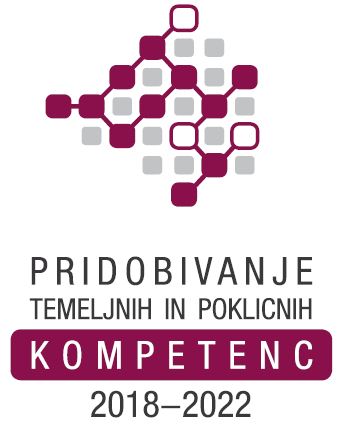 Zap. št. srečanjaDAN V TEDNUDATUMURASREDA18. 9. 20199.00–12.00ČETRTEK19. 9. 20199.00–12.00PONEDELJEK23. 9. 20199.00–12.00SREDA25. 9. 20199.00–12.00ČETRTEK26. 9. 20199.00–12.00PONEDELJEK30. 9. 20199.00–12.00SREDA2. 10. 20199.00–12.00ČETRTEK3. 10. 20199.00–12.00PONEDELJEK7. 10. 20199.00–12.00SREDA9. 10. 20199.00–12.00ČETRTEK10. 10. 20199.00–12.00PONEDELJEK14. 10. 20199.00–12.00SREDA16. 10. 20199.00–12.00ČETRTEK17. 10. 20199.00–12.00PONEDELJEK21. 10. 20199.00–12.00SREDA23. 10. 20199.00–12.00ČETRTEK24. 10. 20199.00–12.00PONEDELJEK4. 11. 20199.00–12.00SREDA6. 11. 20199.00–12.00ČETRTEK7. 11. 20199.00–12.00PONEDELJEK11. 11. 20199.00–12.00SREDA13. 11. 20199.00–12.00ČETRTEK14. 11. 20199.00–12.00PONEDELJEK18. 11. 20199.00–12.00SREDA20. 11. 20199.00–12.00ČETRTEK21. 11. 20199.00–12.00PONEDELJEK25. 11. 20199.00–12.00SREDA27. 11. 20199.00–12.00ČETRTEK28. 11. 20199.00–12.00PONEDELJEK2. 12. 20199.00–12.00